   Прокуратурой Глинковского района в Международный день борьбы с коррупцией в администрации МО Глинковский район проведена лекция для муниципальных служащих, а также приглашенных жителей района по вопросам противодействия коррупции, а также подведены итоги работы прокуратуры в сфере противодействия коррупции.   В текущем году прокуратурой Глинковского района пресечено 36 нарушений антикоррупционного законодательства, принесено 4 представления и опротестовано 26 нормативно правовых актов содержащих коррупциогенный фактов, акты прокурорского реагирования рассмотрены и удовлетворены, коррупциогенный фактор исключён.     К дисциплинарной ответственности привлечено 4 должностных лица.                 Кроме этого, в честь Дня прав человека до сведения приглашенных граждан и органов местного самоуправления доведена информация о результатах работы прокуратуры района по защите прав и законных интересов граждан за 11 месяцев 2022.В ходе проведенной работы прокурором даны разъяснения на поступившие вопросы граждан. 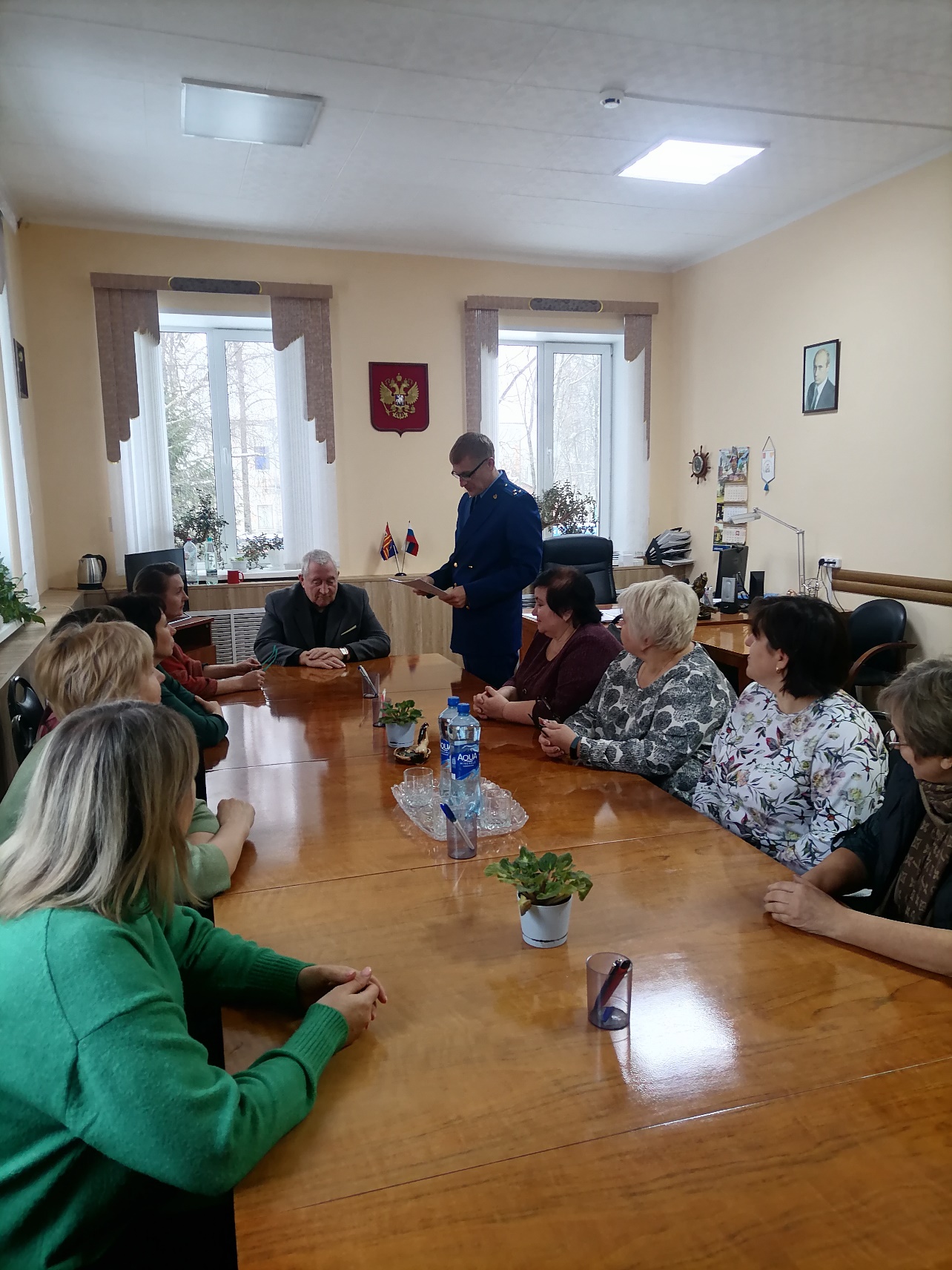 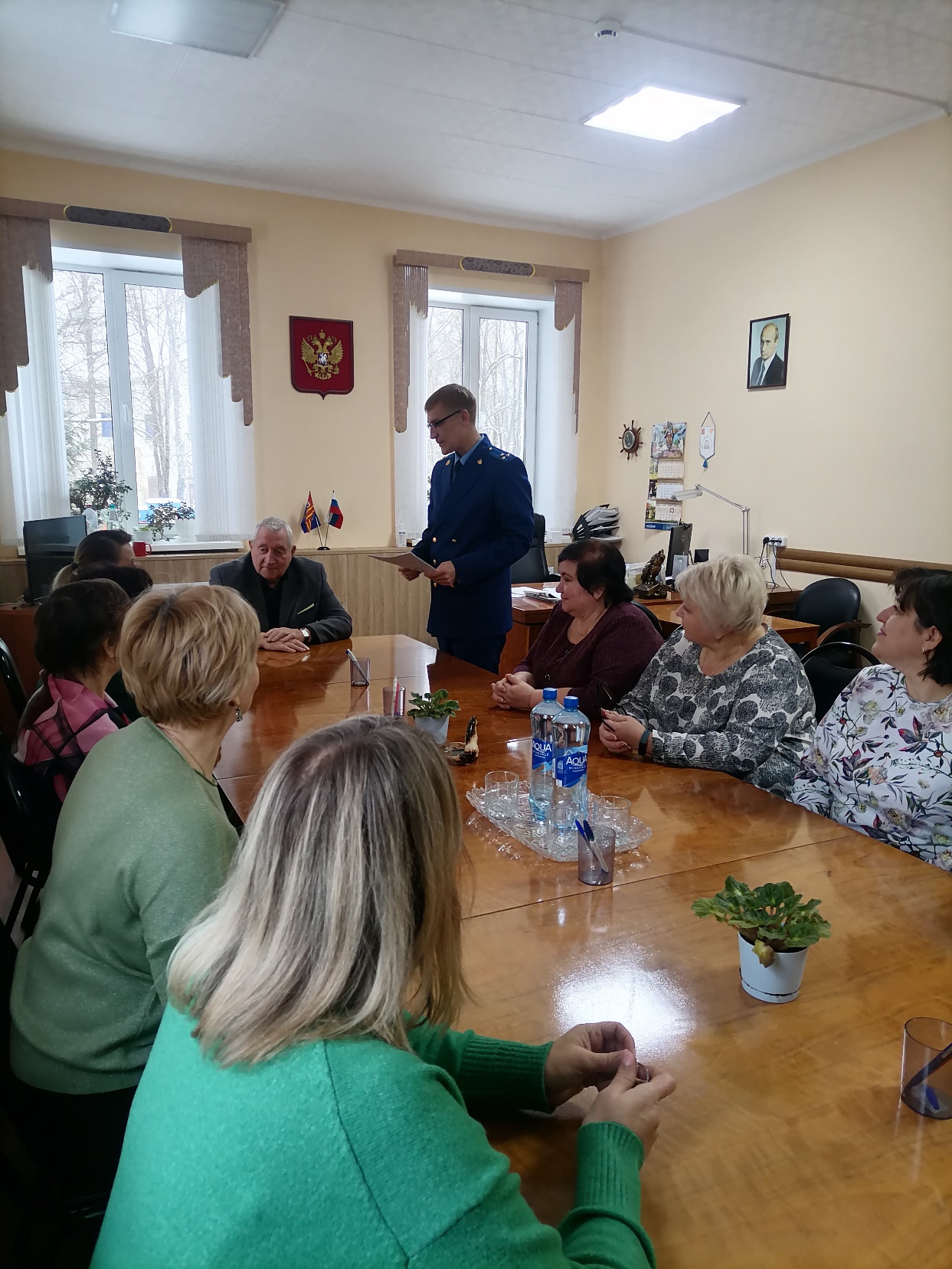 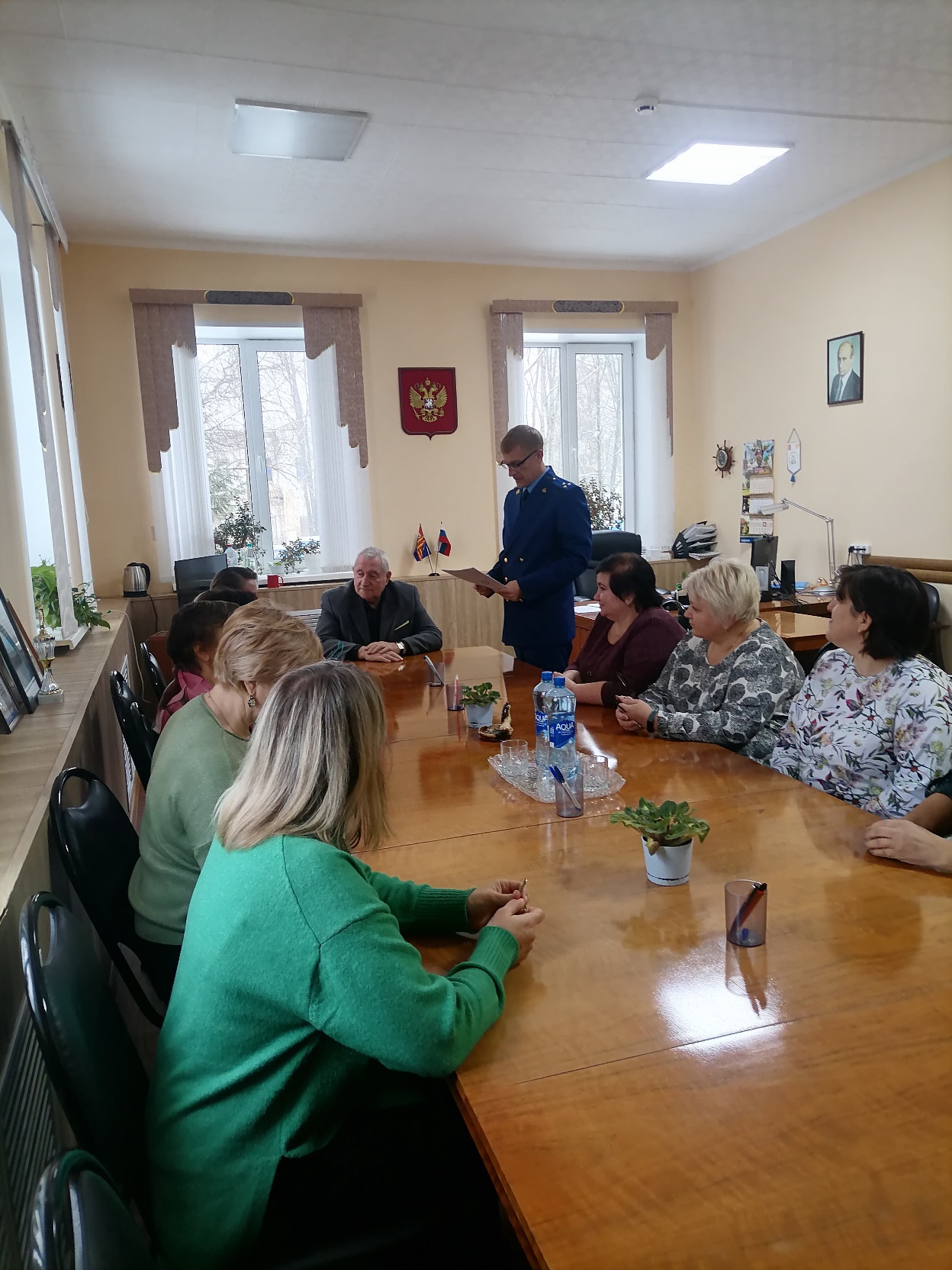 